RESOLUTIONS FORM: February 27, 2024 Precinct Caucuses Steps to change the platform of the Republican Party of Minnesota: Resolutions that are passed at the Precinct Caucus will be forwarded to the 2024 BPOU Convention.  The BPOU Convention votes on these Resolutions, requiring a simple majority to pass.    Resolutions that are passed at the BPOU Convention are then to be forwarded to the 2024 Congressional  District Convention where they are voted on; a simple majority is required to pass.  Resolutions that are passed at the Congressional District Convention will then be forwarded to the 2024  State Convention where they are voted on; where once again a simple majority is required to pass.    Resolutions that are passed at the 2024 State Convention are incorporated into the Standing Platform of the Republican Party of Minnesota.  The Standing Platform of the Republican Party of Minnesota has 10 PLANKS. Before writing your proposed  Resolution, indicate to which PLANK your Resolution pertains (review the accompanying Standing Platform for  current wording of the standing planks). If you feel your resolution does not fit in a specific plank, check “OTHER”:____ Promote Economic Prosperity ____ Preserving Our Civil Rights  ____ Protect Our Health Care  ____ Educate Our Children  ____ Strengthen Our Families and Communities  ____ Protect Public Safety  ____ Strengthen the Rule of Law  ____ Enjoy and Protect Our Natural Resources  ____ Make Government Smaller and Better  ____ Defend America at Home and Abroad  ____ Commendatory   ____ Other  As soon as you have your resolution written, give it to the caucus secretary. A maximum 5 minute discussion, pro and con alternately, will follow. A vote will take place and if passed, this resolution will be forwarded to the BPOU Convention.  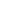 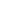 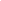 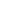 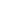 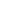 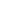 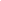 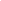 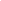 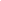 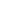 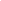 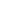 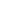 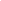 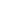 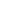 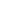 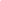 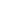 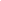 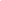 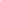 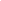 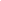 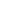 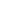 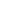 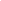 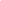 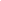 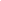 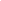 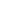 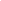 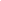 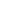 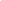 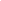 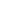 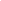 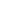 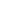 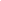 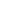 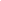 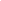 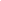 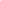 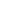 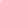 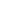 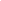 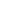 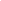 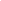 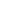 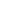 I move that this precinct caucus support the following change to the above plank (1 of the 11 must be checked):  (you may attach an additional sheet if more space is needed)  ______________________________________________________________________________________________ ______________________________________________________________________________________________   ______________________________________________________________________________________________  ______________________________________________________________________________________________  Submitted by (PRINT name clearly): ___________________________________________________ Email:_________________________________________________Phone: ____________________  BPOU: _____________________________________ Precinct: __________________________________  RESOLUTION: Passed: ________ Defeated: __________  Secretary’s signature: __________________________________________________________________ 